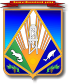 МУНИЦИПАЛЬНОЕ ОБРАЗОВАНИЕХАНТЫ-МАНСИЙСКИЙ РАЙОНХанты-Мансийский автономный округ – ЮграАДМИНИСТРАЦИЯ ХАНТЫ-МАНСИЙСКОГО РАЙОНАП О С Т А Н О В Л Е Н И Еот 16.09.2016                                                                                                № 281г. Ханты-МансийскО распределении обязанностей между главой администрации и заместителями главы администрации Ханты-Мансийского района	В целях формирования эффективной системы управления                            в администрации Ханты-Мансийского района: 	Утвердить распределение обязанностей между главой администрации и заместителями главы администрации Ханты-Мансийского района в соответствии с приложением.Установить, что при досрочном прекращении полномочий главы района в обязанности первого заместителя главы администрации района также входит исполнение полномочий главы района как высшего должностного лица в переходный период, установленный решением Думы Ханты-Мансийского района от 6 сентября 2016 года № 622                             «Об осуществлении местного самоуправления в переходный период                    в Ханты-Мансийском районе».	3. Органам администрации Ханты-Мансийского района привести муниципальные правовые акты в соответствие с настоящим постановлением.	4. Считать утратившими силу постановления администрации          Ханты-Мансийского района: от 1 июля 2016 года № 214 «О распределении обязанностей между главой администрации и заместителями главы администрации Ханты-Мансийского района»; от 11 июля 2016 года № 219 «О внесении изменений                                      в постановление администрации Ханты-Мансийского района                             от 01.07.2016 № 214 «О распределении обязанностей между главой администрации и заместителями главы администрации Ханты-Мансийского района».	5. Опубликовать настоящее постановление в газете «Наш район»             и разместить на официальном сайте администрации Ханты-Мансийского района.	6. Контроль за выполнением постановления оставляю за собой.И.о. главы администрацииХанты-Мансийского района                                                            Р.Н.ЕрышевПриложениек постановлению администрацииХанты-Мансийского районаот 16.09.2016 № 281Распределениеобязанностей между главой администрациии заместителями главы администрации Ханты-Мансийского района1. Глава администрации района	1.1. В соответствии с законодательством Российской Федерации                      и Ханты-Мансийского автономного округа – Югры, Уставом Ханты-Мансийского района возглавляет администрацию Ханты-Мансийского района (далее – администрация района).	1.2. Организует   исполнение   полномочий   администрации   района, предусмотренных статьей 27 Устава района, а также иных полномочий, отнесенных к полномочиям местной администрации федеральными законами, законами Ханты-Мансийского автономного округа – Югры, муниципальными правовыми актами.	1.3. Осуществляет   распределение   обязанностей   между   главой администрации и заместителями главы администрации района.	1.4. Непосредственно координирует и курирует деятельность:	первого заместителя главы администрации района;	заместителей главы администрации района;управления по учету и отчетности. 	1.5. Является председателем суженного заседания администрации района.	1.6. Руководит   деятельностью   комиссий,   рабочих   групп,   иных коллегиальных органов в соответствии с действующими муниципальными правовыми актами.2. Первый заместитель главы администрации района	2.1. Обеспечивает взаимодействие администрации района                           с федеральными органами государственной власти, органами государственной власти Ханты-Мансийского автономного округа – Югры, органами местного самоуправления, предприятиями и учреждениями                      в пределах своей компетенции.	2.2. Обеспечивает контроль за реализацией полномочий администрации района  в сфере гражданской обороны и чрезвычайных ситуаций, профилактики правонарушений, предоставления транспортных услуг населению, создания условий для обеспечения услугами связи, организации межмуниципального взаимодействия и сотрудничества администрации района с органами местного самоуправления сельских поселений района.	2.3.  Непосредственно координирует и курирует деятельность:	отдела транспорта, связи и дорог; отдела специальных мероприятий;          отдела по организации профилактики правонарушений;отдела по работе с сельскими поселениями.2.4. Руководит деятельностью комиссий, рабочих групп, иных коллегиальных органов в соответствии с действующими муниципальными правовыми актами.	2.5.    Осуществляет      контроль      за       подготовкой       проектов муниципальных правовых актов, муниципальных и ведомственных программ по курируемым направлениям.2.6. Курирует деятельность муниципального казенного учреждения «Управление гражданской защиты».2.7. Осуществляет иные полномочия, отнесенные к полномочиям первого заместителя главы администрации района, определенные муниципальными правовыми актами.	2.8. В отсутствие главы администрации района исполняет                         его обязанности.	2.9. В период отсутствия первого заместителя главы администрации района его обязанности исполняет заместитель главы администрации района, курирующий комитет экономической политики.3. Заместитель главы администрации района по финансам,председатель комитета по финансам	3.1. Обеспечивает контроль за реализацией полномочий администрации района в сфере финансов.	3.2. Непосредственно руководит деятельностью комитета                           по финансам администрации района.	3.3. Является руководителем финансового органа.	3.4. Является председателем единой комиссии по осуществлению закупок для обеспечения муниципальных нужд Ханты-Мансийского района.	3.5. Руководит деятельностью комиссий, рабочих групп, иных коллегиальных органов в соответствии с действующими муниципальными правовыми актами.	3.6. Осуществляет контроль за подготовкой проектов муниципальных правовых актов, муниципальных и ведомственных программ по курируемым направлениям.	3.7. Осуществляет иные полномочия, отнесенные к полномочиям заместителя главы администрации района по финансам, председателя комитета по финансам, определенные муниципальными правовыми актами.	3.8. В период отсутствия заместителя главы администрации района по финансам, председателя комитета по финансам его обязанности исполняет заместитель председателя комитета по финансам в части председателя комитета по финансам.4. Заместитель главы администрации района, директор департаментастроительства, архитектуры и ЖКХ	4.1. Обеспечивает контроль за реализацией полномочий администрации района в сфере строительства, архитектуры и жилищно-коммунального хозяйства.	4.2. Непосредственно руководит департаментом строительства, архитектуры и ЖКХ администрации района.	4.3. Руководит деятельностью комиссий, рабочих групп, иных коллегиальных органов в соответствии с муниципальными правовыми актами.	4.4. Осуществляет контроль за подготовкой проектов муниципальных правовых актов, муниципальных и ведомственных программ по курируемым направлениям.	4.5. Курирует деятельность:	муниципального казенного учреждения «Управление капитального строительства и ремонта»;	муниципального предприятия «ЖЭК-3».	4.6. Осуществляет иные полномочия, отнесенные к полномочиям заместителя главы администрации района, директора департамента строительства, архитектуры и ЖКХ, определенные муниципальными правовыми актами.	4.7. В период отсутствия заместителя главы администрации района, директора департамента строительства, архитектуры и ЖКХ его обязанности исполняет заместитель директора департамента в части директора департамента строительства, архитектуры и ЖКХ.5. Заместитель главы администрации районапо социальным вопросам	5.1. Обеспечивает контроль за реализацией полномочий администрации района в сфере социальной политики.	5.2. Непосредственно координирует и курирует деятельность:	комитета по образованию;	отдела опеки и попечительства;	отдела по организации работы комиссии по делам несовершеннолетних и защите их прав; муниципального казенного учреждения «Комитет по культуре, спорту и социальной политике».	5.3. Является председателем координационного совета                                по образовательным стандартам.	5.4. Руководит деятельностью комиссий, рабочих групп, иных коллегиальных органов в соответствии с действующими муниципальными правовыми актами.	5.5. Осуществляет контроль за подготовкой проектов муниципальных правовых актов, муниципальных и ведомственных программ по курируемым направлениям.	5.6. Курирует деятельность учреждений образования, культуры                 и спорта.5.7. Осуществляет иные полномочия, отнесенные к полномочиям заместителя главы администрации района по социальным вопросам, определенные муниципальными правовыми актами.	5.8. В период отсутствия заместителя главы администрации района по социальным вопросам его обязанности исполняет первый заместитель главы администрации района.6. Заместитель главы администрации района	6.1. Обеспечивает контроль за реализацией полномочий администрации района в сфере экономической политики, информационных технологий и проведения административной реформы.	6.2. Непосредственно координирует и курирует деятельность:	комитета экономической политики;	управления по информационным технологиям.	6.3. Руководит  деятельностью  комиссий,  рабочих  групп,  иных коллегиальных органов в соответствии с муниципальными  правовыми актами.	6.4. Осуществляет контроль за подготовкой проектов  муниципальных правовых актов, муниципальных и ведомственных программ по курируемым направлениям.	6.5. Курирует деятельность муниципального автономного учреждения «Организационно-методический центр».	6.6. Осуществляет  иные  полномочия,  отнесенные  к  полномочиям заместителя главы администрации района, определенные муниципальными правовыми актами.	6.7. В  период  отсутствия  заместителя  главы  администрации  района  его обязанности исполняет заместитель главы администрации района по финансам, председатель комитета по финансам.7. Заместитель главы администрации района	7.1. Обеспечивает контроль за реализацией полномочий администрации района в сфере имущественных, земельных и жилищных отношений, кадровой политики и повышения эффективности муниципальной службы, делопроизводства и организации работы                         с обращениями граждан, архивного дела, государственной регистрации актов гражданского состояния  на территории района.	7.2. Непосредственно координирует и курирует деятельность:	департамента имущественных и земельных отношений;	юридическо-правового управления;отдела кадровой работы и муниципальной службы;	отдела организационной и контрольной работы;	архивного отдела;	отдела ЗАГС.	7.3. Руководит  деятельностью  комиссий,  рабочих  групп,  иных коллегиальных органов в соответствии с действующими муниципальными правовыми актами.	7.4.    Осуществляет      контроль      за       подготовкой       проектов муниципальных правовых актов, муниципальных и ведомственных программ по курируемым направлениям.7.5. Курирует деятельность:	муниципального казенного учреждения «Управление технического обеспечения»;	муниципального автономного учреждения «Редакция газеты «Наш район».	7.6. Осуществляет  иные  полномочия,  отнесенные  к  полномочиям заместителя главы администрации района, определенные муниципальными правовыми актами.	7.7. В период отсутствия заместителя главы администрации района                его обязанности исполняет заместитель главы администрации района, курирующий деятельность комитета экономической политики.